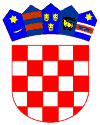 REPUBLIKA HRVATSKAOSJEČKO-BARANJSKA ŽUPANIJAOPĆINA VLADISLAVCINACRTOdluke o komunalnoj naknadiSavjetovanje sa zainteresiranom javnošću traje od 22. rujna 2018. do 22. listopada 2018. KLASA: 363-03/18-01/05URBROJ:2158/07-03-18-1Vladislavci, 21. rujna 2018. Na temelju članka 95. Zakona o komunalnom gospodarstvu ( “ Narodne novine“ br. 68/18) i članka 30. Statuta Općine Vladislavci („Službeni glasnik“ Općine Vladislavci broj 03/13, 3/17 i 2/18),  Općinsko vijeće Općine Vladislavci na svojoj ___ sjednici, održanoj dana ____ 2018. godine, donijelo je O D L U K Uo komunalnoj naknadi OPĆE ODREDBEČlanak 1.Ovom odlukom utvrđuju se mjerila i uvjeti za plaćanje komunalne naknade u Općini Vladislavci, a naročito: naselja u kojima se naplaćuje komunalna naknada,područja zona u općini,koeficijent zona (Kz) za pojedine zone,koeficijent namjene (Kn) za nekretnine za koje se plaća komunalna naknada,rokovi plaćanja komunalne naknade,nekretnine važne za Općinu Vladislavci koje se u potpunosti ili djelomično, oslobađaju od plaćanja komunalne naknade,opći uvjeti i razlozi zbog kojih se u pojedinim slučajevima može odobriti potpuno ili djelomično oslobađanje od plaćanja komunalne naknade.NASELJA U KOJIMA SE NAPLAĆUJE KOMUNALNA NAKNADAČlanak 2.Komunalna naknada plaća se na cijelom području Općine Vladislavci kao jedinice lokalne samouprave, odnosno u naseljima: Vladislavci, Hrastin i Dopsin. (2)   Komunalna naknada plaća se za:1. stambeni prostor2. garažni prostor3. poslovni prostor4. građevinsko zemljište koje služi obavljanju poslovne djelatnosti5. neizgrađeno građevinsko zemljište.PODRUČJA ZONA KOMUNALNE NAKNADEČlanak  3.U Općini Vladislavci utvrđuju se dvije  (2) zone za određivanje visine komunalne naknade: zona obuhvaća u Vladislavcima dio ulice Kralja Tomislava od početka do kućnog broja 169 s neparne strane, odnosno do kućnog broja 222 s parne strane, ulicu Erne Kiša, Športsku, Kralja Zvonimira, Petra Svačića i Kralja Petra Krešimira IV; u Hrastinu ulica Šandora Petefija; u Dopsinu ulica J. J .Strossmayera.zona obuhvaća u Vladislavcima dio ulice Kralja Tomislava od kućnog broja 171 s neparne strane, odnosno od kućnog broja 224 s parne strane, do kraja ulice, u Hrastinu ulica Ferenca Kiša i ulica Nikole Šubića Zrinskog, mađarskog naziva Zrínyi Miklós Utca, u Dopsinu ulica Svetog Ivana.KOEFICIJENT ZONEČlanak 4.Utvrđuju se koeficijenti zona (Kz) u svrhu određivanja komunalne naknade za:I. zonu 1,00II. zonu 0,90KOEFICIJENT NAMJENEČlanak 5.Ovisno o vrsti nekretnine i djelatnosti koja se obavlja utvrđuju se koeficijenti namjene nekretnina (Kn) za:Za poslovni prostor  i građevinsko zemljište koje služi obavljanju poslovne djelatnosti, kad se poslovna djelatnost ne obavlja više od šest mjeseci u kalendarskoj godini, koeficijent namjene umanjuje se za 50%, ali ne može biti manji od koeficijenta namjene za stambeni prostor odnosno za neizgrađeno građevinsko zemljište.Članak 6. Komunalna naknada obračunava se po četvornome metru (m²) površine nekretnine za koju se utvrđuje obveza plaćanja komunalne naknade, i to za:1. stambeni, poslovni i garažni prostor po jedinici korisne površine koja se utvrđuje na način propisan Uredbom o uvjetima i mjerilima za utvrđivanje zaštićene najamnine (»Narodne novine«, br. 40/97.)2. građevinsko zemljište koje služi obavljanju poslovne djelatnosti i neizgrađeno građevinsko zemljište po jedinici stvarne površine.Iznos komunalne naknade po četvornome metru (m²) površine nekretnine utvrđuje se množenjem koeficijenta zone (Kz), koeficijenta namjene (Kn) i vrijednosti boda komunalne naknade (B).(3) Godišnji iznos komunalne naknade utvrđuje se množenjem površine nekretnine za koju se utvrđuje obveza plaćanja komunalne naknade i iznosa komunalne naknade po četvornome metru (m²) površine nekretnine.OBVEZNIK I ROKOVI PLAĆANJA KOMUNALNE NAKNADEČlanak 7. (1) Komunalnu naknadu plaća vlasnik odnosno korisnik nekretnine iz članka 2. stavka 2. ove Odluke. (2) Korisnik nekretnine iz stavka 1. ovoga članka plaća komunalnu naknadu:1. ako je na njega obveza plaćanja te naknade prenesena pisanim ugovorom2. ako nekretninu koristi bez pravne osnove ili3. ako se ne može utvrditi vlasnik.(3) Vlasnik nekretnine solidarno jamči za plaćanje komunalne naknade ako je obveza plaćanja te   naknade prenesena na korisnika nekretnine pisanim ugovorom.Članak 8. (1)  Obveza plaćanja komunalne naknade nastaje:1. danom izvršnosti uporabne dozvole odnosno danom početka korištenja nekretnine koja se koristi bez uporabne dozvole2. danom sklapanja ugovora kojim se stječe vlasništvo ili pravo korištenja nekretnine3. danom pravomoćnosti odluke tijela javne vlasti kojim se stječe vlasništvo nekretnine4. danom početka korištenja nekretnine koja se koristi bez pravne osnove.(2) Obveznik plaćanja komunalne naknade dužan je u roku od 15 dana od dana nastanka obveze plaćanja komunalne naknade, promjene osobe obveznika ili promjene drugih podataka bitnih za utvrđivanje obveze plaćanja komunalne naknade prijaviti upravnom tijelu nastanak te obveze odnosno promjenu tih podataka.(3) Pod drugim podacima bitnim za utvrđivanje obveze plaćanja komunalne naknade iz stavka 2. ovoga članka smatra se promjena obračunske površine nekretnine ili promjena namjene nekretnine.(4) Ako obveznik plaćanja komunalne naknade ne prijavi obvezu plaćanja komunalne naknade, promjenu osobe obveznika ili promjenu drugih podataka bitnih za utvrđivanje obveze plaćanja komunalne naknade u propisanom roku, dužan je platiti komunalnu naknadu od dana nastanka obveze.Članak 9.(1) Rješenje o komunalnoj naknadi donosi Jedinstveni upravni odjel Općine Vladislavci  u skladu s odlukom o komunalnoj naknadi  i odlukom o vrijednosti boda komunalne naknade (B) u postupku pokrenutom po službenoj dužnosti.(2) Rješenje iz stavka 1. ovoga članka donosi se do 31. ožujka tekuće godine ako se odlukom predstavničkog tijela mijenja vrijednost boda komunalne naknade (B) ili drugi podatak bitan za njezin izračun u odnosu na prethodnu godinu te u slučaju promjene drugih podataka bitnih za utvrđivanje obveze plaćanja komunalne naknade.(3) Rješenje iz stavka 1. ovoga članka donosi se i ovršava u postupku i na način propisan zakonom kojim se uređuje opći odnos između poreznih obveznika i poreznih tijela koja primjenjuju propise o porezima i drugim javnim davanjima, ako ovim Zakonom nije propisano drukčije.(4)  Protiv rješenja o komunalnoj naknadi i rješenja o njegovoj ovrsi te rješenja o obustavi postupka može se izjaviti žalba upravnom tijelu županije u čijem su djelokrugu poslovi komunalnog gospodarstva.Članak 10.(1) Rješenjem o komunalnoj naknadi utvrđuje se:1. iznos komunalne naknade po četvornome metru (m²) nekretnine, 2. obračunska površina nekretnine, 3. godišnji iznos komunalne naknade, 4. mjesečni iznos komunalne naknade odnosno kvartalni iznos  komunalne naknade 5. rok za plaćanje kvartalnog iznosa komunalne naknade.   (2) Godišnji iznos komunalne naknade utvrđuje se množenjem površine nekretnine za koju se utvrđuje obveza plaćanja komunalne naknade i iznosa komunalne naknade po četvornome metru (m²) površine nekretnine.Članak 11. Komunalna naknada plaća se kvrtalno, s rokovima dospijeća, kako slijedi: 1. kvartal za razdoblje od 1. siječnja do 30. ožujka tekuće godine, dospijeva 1. veljače  tekuće godine, 2. kvartal za razdoblje od 1. travnja do 30. lipnja tekuće godine, dospijeva 1. svibnja tekuće godine, 3. kvartal za razdoblje od 1. srpnja do 30. rujna tekuće godine, dospijeva 1. kolovoza tekuće godine 4. kvartal za razdoblje od 1. listopada do 31. prosinca tekuće godine, dospijeva 1. studenoga tekuće godine.Na dospjeli iznos neplaćene komunalne naknade obveznik plaćanja  komunalne naknade plaća zateznu kamatu po stopi određenoj važećim propisima.OSLOBAĐANJE OD OBVEZE PLAĆANJA KOMUNALNE NAKNADEČlanak 12.Od obveze plaćanja komunalne naknade potpuno će se osloboditi vlasnici ili korisnici nekretnina kako slijedi: Općina Vladislavci u slučajevima u kojima bi kao vlasnik ili korisnik zgrada i građevinskog zemljišta bio neposredan obveznik plaćanja komunalne naknade,trgovačka društva, javne ustanove i druge pravne osobe u vlasništvu Općine Vladislavci,pravne osobe koje obavljaju vatrogasnu djelatnost i udruge u vatrogastvu,pravne osobe koje obavljaju djelatnosti javnog predškolskog odgoja, a kojima je osnivač Općina Vladislavci.Članak 13.U pojedinačnim slučajevima može se odobriti privremeno oslobađanje od obveze plaćanja komunalne naknade ( potpuno ili djelomično) u tekućoj godini za stambeni prostor koji koriste za stanovanje :obveznici koji primaju minimalnu zajamčenu naknadu po odredbama Zakona o socijalnoj skrbi,privremeno nezaposlenom samohranom roditelju za vrijeme trajanja nezaposlenosti, osobe starije od 65 godina i staračka domaćinstva u kojoj su članovi domaćinstva stariji od 65 godina, a iznos mirovine manji je od 1.000,00 kuna po svakom članu domaćinstva,  Zahtjev za oslobađanje od obveze plaćanja komunalne naknade podnosi se Jedinstvenom upravnom odjelu do 1. ožujka tekuće godine. Uz zahtjev iz stavka 2. ovoga članka obveznik plaćanja dužan je priložiti uvjerenje o  visini ukupnih prihoda svih članova obiteljskog domaćinstva za prethodnu godinu i uvjerenje o prebivalištu.Prihodom u smislu ovog članka smatra se prihod ostvaren na osnovi samostalnog i nesamostalnog rada, mirovine i drugih prihoda prema propisima o porezu na dohodak.Rješenje o potpunom ili djelomičnom oslobađanju od plaćanja komunalne naknade u tekućoj godini donosi Jedinstveni upravni odjel.Članak 14.Danom stupanja na snagu ove Odluke prestaje važiti  Odluka o komunalnoj naknadi ( „Službeni glasnik „ Općine Vladislavci br. 1/02, 5/09 i 5/15) . Članak 15.Ova Odluka stupa na snagu  osmog dana od dana objave u „Službenom glasniku“ Općine Vladislavci. KLASA:UR.BROJ: Vladislavci, PredsjednikOpćinskog vijećaKrunoslav MorovićR.br.VRSTA NEKRETNINEVISINA KOEFICJENTA NAMJENE (Kn) stambeni prostor1,00stambeni i poslovni prostor koji koriste neprofitne udruge građana1,00garažni prostor1,00poslovni prostor  koji služi za proizvodne djelatnosti2,00poslovni prostor koji služi za djelatnosti koje nisu proizvodne5,00građevinsko zemljište koje služi obavljanju poslovne djelatnosti  10 % koeficjenta namjene koji je određen za poslovni prostorneizgrađeno građevinsko zemljište0,05